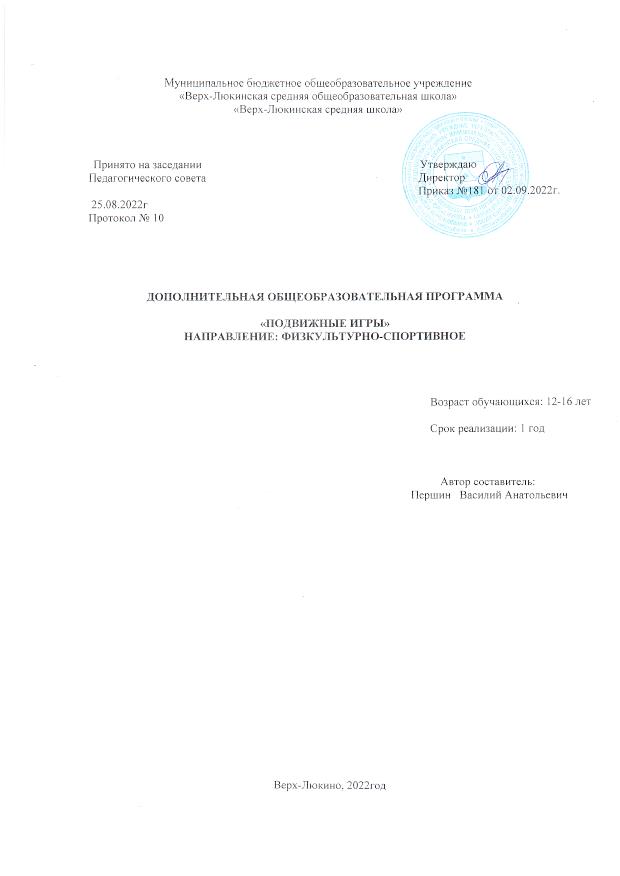 Пояснительная записка         Дополнительная общеобразовательная общеразвивающая программа спортивной направленности «Подвижные игры» разработана в соответствии с нормативными документами:- Федеральным законом Российской Федерации от 29 декабря 2012 года № 273-ФЗ «Об образовании в Российской Федерации»;- Приказом Министерства просвещения Российской Федерации от 09 ноября 2018 г. №196 «Об утверждении Порядка организации и осуществления образовательной деятельности по дополнительным общеобразовательным программам»;- Постановлением Главного государственного санитарного врача РФ от 28.09.2020г. №28 «Об утверждении санитарных правил СП 2.4.3648-20 «Санитарно-эпидемиологические требования к организациям воспитания и обучения, отдыха и оздоровления детей и молодежи»;- Приказом Министерства образования и науки Российской Федерации от 23.08.2017 года № 816 «Об утверждении Порядка применения организациями, осуществляющими образовательную деятельность, электронного обучения, дистанционных образовательных технологий при реализации образовательных программ».В основу учебной программы заложены основополагающие принципы спортивной подготовки юных спортсменов, результаты научных исследований и передовой спортивной практики.Направленность дополнительной общеразвивающей программы – физкультурно-спортивная.В связи с возросшим вниманием правительства РФ к спорту и физической культуре подрастающего поколения, к привлечению молодежи в большой спорт возникла необходимость в организации спортивно-технических клубов, секций.Актуальность. Неотъемлемой частью физического развития и становления как личности в подростковом периоде является физическое воспитание школьников. Одним из средств физического воспитания являются спортивные игры. Одной из самых популярных спортивных игр, получивших широкое распространение, в том числе и в быту, является волейбол.
         Волейбол - один из наиболее увлекательных, массовых видов спорта. Его отличает богатое и разнообразное двигательное содержание. Чтобы играть в волейбол, необходимо уметь быстро бегать, высоко прыгать. Мгновенно менять направление и скорость движения, обладать силой, ловкостью и выносливостью. Занятия волейболом улучшают работу сердечно-сосудистой и дыхательных систем, укрепляют костную систему, развивают подвижность суставов,  увеличивают силу и эластичность мышц.
        Постоянное взаимодействие с мячом способствует улучшению глубинного и периферического зрения, точности и ориентировке в пространстве. Развивается мгновенная реакция на зрительные и слуховые сигналы. Игра в волейбол требует от занимающихся максимального проявления физических возможностей, волевых усилий и умение пользоваться приобретенными навыками. Проявляются положительные эмоции: жизнерадостность, бодрость, желание победить. Развивается чувство ответственности, коллективизма, скорость принятия решений. Благодаря своей эмоциональности, игра в волейбол представляет собой средство не только физического развития, но и активного отдыха.  Широкому распространению волейбола содействует несложное оборудование: небольшая площадка, сетка, мяч.          Цели программы:
• Повышение уровня физического развития подростков.
• Подготовка спортивного резерва.          Задачи:
• Укрепление здоровья и закаливание организма подростков.
•  Обучить приемам волейбола, сформировать начальные навыки судейства.•  Научить занимающихся применять полученные знания в игровой деятельности и в самостоятельных занятиях.• Повышение общей физической подготовленности, развитие специальных физических способностей.        Срок реализации и режим занятий:Программа обучения по волейболу рассчитана на 1 год, предназначена для детей и подростков 12-16 лет. Занятия могут посещать все желающие при согласии родителей и наличии разрешения от врача, подтверждающего отсутствие противопоказаний к занятиям этим видом спорта. Количество учащихся в группе до 15 человек. Занятия проводятся в спортивном зале «Верх-Люкинской средней общеобразовательной школы» по адресу: УР, Балезинский район, д. Верх-Люкино, ул.Центральная, д.24. Программа обучения составляет 34 часа. Группа занимается 1 раз в неделю, с недельной часовой нагрузкой 1 час. Форма обучения – очная.  В случае непредвиденных ситуаций (карантин, пандемия и пр.) обучение по программе может осуществляться с применением дистанционных технологий.Цели и задачи общеобразовательной программыОбразовательные:• ознакомить обучающихся с правилами самоконтроля состояния здоровья на занятиях и дома;• формировать правильную осанку;• изучить комплексы физических упражнений с оздоровительной направленностью;• формировать у обучающихся навыки здорового образа жизни.Развивающие:• развивать и совершенствовать физические и психомоторные качества обучающихся, обеспечивающие высокую дееспособность;• совершенствовать прикладные жизненно важные навыки и умения в ходьбе, прыжках, лазании, обогащение двигательного опыта физическими упражнениями.Воспитательные:• привить жизненно важные гигиенические навыки;• содействовать развитию познавательных интересов, творческой активности и инициативы;• стимулировать развитие волевых и нравственных качеств, определяющих формирование личности ребёнка;• формировать умения самостоятельно заниматься физическими упражнениями.Оздоровительные:• улучшать функциональное состояние организма;• повышать физическую и умственную работоспособность;• способствовать снижению заболеваемости.          Программа объединяет физкультурное и оздоровительное направления. Предполагается не только формирование знаний и навыков, способствующих физическому развитию и укреплению здоровья, но и обучение комплексам специальных упражнений, релаксации.         Эффективность занятий определяется физической подготовленностью (уровнем роста показателей физической подготовленности по результатам регулярного тестирования).Ожидаемые результатыОбучающиеся научатся играть в волейбол на уровне группы, школы и района, научатся необходимым техникам и тактикам волейбола, научатся методике, терминологии и жестам судейства.Форма организации образовательного процесса (занятий): Основной формой организации образовательного процесса являются групповые занятия, на которых воспитанники овладевают теорией и закрепляют ее практическими упражнениями и приемами. Теоретический материал преподается в форме лекций, бесед, дискуссий с разбором конкретных ситуаций. Практическая подготовка – это неотъемлемая часть теории, проводится в форме тренировок, игр, соревнований.Система оценки образовательных и личностных результатов:КРИТЕРИИ ОЦЕНКИ ТРЕНИРОВОЧНЫХ ЗАНЯТИЙ«Удовлетворительно» - ребенок воспринимает теоретический материал, но в применении его в практической деятельности возникают затруднения.«Хорошо» - ребенок воспринимает теоретический материал, но применяет его в практической деятельности с помощью педагога.«Отлично» - ребенок воспринимает теоретический материал, и самостоятельно может применять его в практической деятельности.Способы отслеживания результативности обученияРезультативность работы планируется отслеживать в течение учебного года на занятиях путем педагогического наблюдения (интеллектуальный и творческий рост каждого ребенка и команды в целом).Текущий контроль предполагается проводить на каждом занятии – подведение итогов занятия.Промежуточный контроль проводится после каждого игрового дня, проводится разбор всех вопросов и заданий, отыгранных на игре, с разбором ошибок.Итоговый контроль предполагает сдачу контрольных испытаний по нормативам.Учебный планТематическое планированиеСодержание дисциплинПланируемые результатыОбразовательные: обучающиеся ознакомятся с правилами самоконтроля состояния здоровья на занятиях и дома;сформируется правильная осанка;обучающиеся изучат комплексы физических упражнений с оздоровительной направленностью;сформируются навыки здорового образа жизни.Развивающие:развиваются физические и психомоторные качества обучающихся, обеспечивающие высокую дееспособность;совершенствуются прикладные жизненно важные навыки и умения в ходьбе, прыжках, лазании, обогащение двигательного опыта физическими упражнениями.Воспитательные:прививаются жизненно важные гигиенические навыки; развиваются познавательные интересы, творческая активность и инициатива; развиваются волевые и нравственные качества;формируются умения самостоятельно заниматься физическими упражнениями.Оздоровительные:улучшается функциональное состояние организма;повышается физическая и умственная работоспособность, снижается заболеваемость.Обучающиеся научатся играть в волейбол на уровне группы, школы и района, научатся необходимым техникам и тактикам волейбола, научатся методике, терминологии и жестам судейства.Календарный учебный график   с 01.09.2022г. по 31.05.2022 г. Методическое обеспечение программы          Подготовка юного волейболиста осуществляется путем обучения и тренировки, которые являются единым педагогическим процессом, направленным на формирование и закрепление определенных навыков, на достижение оптимального уровня физического развития и высоких спортивных результатов обучающимися. Успешное осуществление учебно-тренировочного возможно при соблюдении принципа единства всех сторон подготовки, а именно, общефизической, специальной физической, технической, тактической и морально-волевой. Решение учебно-тренировочных задач возможно при использовании двух групп методов: общепедагогических и спортивных. Общепедагогические или дидактические методы включают метод наглядности, систематичности, доступности, индивидуализации обучения при единстве требований, метод опережающего развития физических качеств по отношению к технической подготовке, метод раннего освоения сложных элементов, метод соразмерности, т.е. оптимального и сбалансированного развития физических качеств. Спортивные методы включают: метод непрерывности и цикличности учебно-тренировочного процесса; метод максимальности и постепенности повышения требований; метод волнообразности динамики тренировочных нагрузок; метод избыточности, предполагающий применение тренировочных превосходящих соревновательные; метод моделирования соревновательной деятельности в тренировочном процессе. задач, выбор средств и методовобучения едины по отношению ко всем занимающимся при условии соблюдения требований подхода и глубокого изучения особенностей каждого занимающегося. Особо внимательно выявлять индивидуальные особенности обучающихся необходимо при обучении технике и тактике игры, предъявляя при этом одинаковые требования в плане овладения основной структурой технического и тактического приема. В ходе учебно-тренировочного занятия осуществляется работа сразу по видам подготовки. Занятие включает обязательно общую физическую подготовку, так же специальную физическую подготовку. На занятие может быть осуществлена работа по технической, тактической иморально-волевой подготовке юных спортсменов. Разносторонняя физическая подготовка проводится на протяжении всего учебно-тренировочного процесса. Все упражнения делятся на общеразвивающие, подготовительные, подводящие и основные. Общеразвивающие и подготовительные упражнения направлены преимущественно на развитие функциональных особенностей организма, а подводящие и основные - на формирование технических навыков и тактических умений. В процессе обучения техническим приемам используется сочетание метода целостного разучивания и разучивания по частям. Вначале технический прием изучают в целом, затем переходят к составным частям и в заключение возвращаются к выполнению действия в целом. В процессе совершенствования техники происходит формирование тактических умений. Распределение времени на все соответствии с задачами каждого тренировочного занятия, в соответствии с этим происходит распределение учебного времени по видам подготовки при разработке  текущего планирования. Диагностика результативности образовательного процесса                 В целях объективного определения уровня подготовки обучающихся спортсменов и своевременного выявления пробелов в их подготовке целесообразно регулярно проводить комплексное тестирование спортсменов. Два раза в год (декабрь и май) в учебно-тренировочных группах проводятся контрольные испытания по общей и специальной физической и технической подготовке. Оценка физического развития производится на общепринятой методике биометрических измерений. Уровень подготовленности обучающихся выражается в количественно-качественных показателях по технической, тактической, физической, теоретической подготовленности. Одним из методов контроля эффективности занятий в секции является участие учеников в учебных, контрольных и календарных играх. Контрольные игры проводятся регулярно в учебных целях. Календарные игры применяются с целью использования в соревновательных условиях изученных технических приемов и тактических действий. Календарные игры проводятся согласно плану игр районного и республиканского уровня. Для определения уровня физической подготовленности занимающихся учитываются результаты испытаний на прыгучесть, быстроту перемещения, дальность метания набивных мячей и точность попаданий теннисным мячом, а также подтягивание из виса. Для определения уровня технической подготовленности используется упражнения на точность попадания мячом при передачах, подачах, нападающих ударов. Большое значение имеет текущий контроль, в котором основное место занимает наблюдение за тем, как проходит овладение техническими и тактическими приемами, как обучающиеся применяют их в игре. Педагогический инструментарий для отслеживания результативностиобучения по образовательной программе. Контрольные нормативы.Содержание методико-контрольных испытаний:Физическая подготовка:1. прыжок в длину с места. 2.Кросс без учета времени. 3. Поднимание туловища за 30 сек., подтягивание.Техническая подготовка:1. Бег 30 м /5х6/  2. Бег 92 мНормативыВОЛЕЙБОЛ / девочки/ВОЛЕЙБОЛ /девушки/ВОЛЕЙБОЛ /мальчики/ВОЛЕЙБОЛ /юноши/1.. Бег 30 м: 5хбм. На расстоянии 6 м чертятся две линии - стартовая и контрольная. По зрительному сигналу учащийся бежит, преодолевая расстояние 6 м пять раз. При изменении движения в обратном направлении обе ноги испытуемого должны пересечь линию. 2. Бег 92 м в пределах границ волейбольной площадки. На волейбольной площадке расположить 7 набивных (I кг) мячей, мяч № 7 на расстоянии 1м от лицевой линии. Спортсмен располагается за лицевой линией. По сигналу он начинает бег, касаясь мячей поочередно (№ 1.2,3. 4. 5, 6), каждый раз возвращаясь и касаясь мяча за лицевой линией (№ 7). Время фиксируется секундомером3. Прыжок в длину с места. Замер делается от контрольной линии до ближайшего к ней следа испытуемою при приземлении. Из трех попыток учитывается лучший результат.4.Подтягивание. Из виса на прямых руках, захват сверху, подтягивать туловище до положения: подбородок над перекладиной. Туловище прямое, ног8и не сгибать.5.Поднимание туловища из положения лежа на спине за 30 сек. Упражнение начинать из положения сидя, ногами упираться в мат / ноги не держать/, руки за головой. По сигналу туловище опустить на мат, голову, лопатки положить на мат. Поднимая туловище локтями коснуться коленей. Стопы от пола не отрывать.Рабочая программа воспитанияРазработка и реализация плана мероприятий воспитательной программы решает основную идею комплексного подхода в образовательно-воспитательном процессе обучения, предполагая применение нестандартных форм и методов работы с детьми, т.к. воспитывающая деятельность детского объединения дополнительного образования имеет две важные составляющие – индивидуальную работу с каждым обучающимся и формирование детского коллектива.Основные задачи воспитательной работы:формирование мировоззрения и системы базовых ценностей личности;организация	инновационной	работы	в	области	воспитания	и дополнительного образования;организационно-правовые	меры	по	развитию	воспитания	и дополнительного образования обучающихся;приобщение	обучающихся	к	общечеловеческим	нормам	морали, национальным устоям и традициям;обеспечение	развития	личности	и	её	социально-психологической поддержки, формирование личностных качеств, необходимых для жизни;воспитание внутренней потребности личности в здоровом образе жизни, ответственного отношения к природной и социокультурной среде обитания;развитие воспитательного потенциала семьи;поддержка социальных инициатив и достижений обучающихся.Результат воспитания – это достигнутая цель, те изменения в личностном развитии обучающихся, которые они приобрели в процессе воспитания. Формы работы направлены на:работа с коллективом учащихся:формирование навыков по этике и психологии общения, технологии социального и творческого проектирования (коммуникация и кооперация);обучение практических умениям и навыкам организаторской деятельности, самоорганизации, формированию ответственности за себя и других;развитие творческого культурного, коммуникативного потенциала обучающихся в процессе участия в совместной общественно – полезной деятельности;содействие формированию активной гражданской позиции;воспитание сознательного отношения к труду, к природе, к своему городу.работа с родителями:организация системы индивидуальной и коллективной работы с родителями (тематические беседы, собрания, индивидуальные консультации);содействие сплочению родительского коллектива и вовлечение в жизнедеятельность объединения, клуба (организация и проведение открытых занятий для родителей, тематических и концертных мероприятий, походов в течение года);Спортивно-оздоровительное содействует здоровому образу жизни; ориентация на целенаправленное укрепление здоровья обучающихся, углубленное развитие физических качеств и способностей, оптимизация работоспособности и предупреждение заболеваемости. Календарный план воспитательной работы объединения «Подвижные игры» на 2022-2023 учебный год- Президентские состязания- Дни здоровья (осень, весна)- Лыжные соревнованияСписок  литературы для учителей1. Авторы: М.А.Виленский, И.М.Туревский, Т.Ю.Торочкова, В.А.Соколкина, Г.А.Баландин, Н.Н.Назарова, Т.Н. Казакова, Н.С.Алёшина, З.В.Гребенщикова, А.Н.КрайновФизическая культура 5 – 6 – 7 классы, Учебник для общеобразовательных учреждений под редакцией М.Я.ВиленскогоРекомендовано Министерством образования и науки Российской Федерации, 6-е издание, Москва «Просвещение» 2010.2. Авторы: доктор педагогических наук В.И.Лях, кандидат педагогических наук А.А.ЗданевичФизическая культура 8 – 9  классы, Учебник для общеобразовательных учреждений под редакцией В.И.ЛяхаА.А.ЗданевичаРекомендовано Министерством образования и науки Российской Федерации, 6-е издание, Москва «Просвещение» 20103. Амалин М. Е. Тактика волейбола. Москва. «Физкультура и спорт» 2005.4. Волейбол. Правила соревнований. Москва. «Физкультура и спорт» 2003.Список литературы для учащихся и родителей1. Волейбол. Правила соревнований. Москва. «Физкультура и спорт» 2003.2. Железняк Ю. Д. К мастерству в волейболе. Москва. «Физкультура и спорт» 1978. 3. Клещёв Ю. Н., Фурманов А. Г. Юный волейболист. Москва. «Физкультура и спорт» 1989.4. Эйнгорн А. Н.. 500 упражнений для волейболистов. Москва. «Физкультура и спорт» 2007.NНаименование темКоличество часовКоличество часовКоличество часовФорма контроляNНаименование темтеорияпрактикавсегоФорма контроля1Теоретическая подготовкаВводное занятие. Введение в программу. Вводный инструктаж по охране труда: правила ПБ, ПДД, антитеррористическойбезопасности,электробезопасности.101Инструктаж потехникебезопасности назанятиях (опрос,тестирование).2Практическая подготовка112наблюдение2.1Общая физическая268зачет2.2Специальная физическая268зачет2.3Технико-тактическая167зачет3Инструкторская и судейская практика167зачет4Восстановительные мероприятия011зачетВсего:82634NТема занятияКол-во часовЭлементы содержания1Введение. Историявозникновения волейбола1Характеристика волейбола как средство физического воспитаниямолодежи.2Правила игры. Игровое поле иинвентарь.2Правила игры. Игровое поле и инвентарь.3Техническая подготовка.2Волейбольные стойки. (Высокая, средняя, низкая ). Перемещения (взад-вперед и влево-вправо.)4Техническая подготовка.6Волейбольные стойки. Перемещения (взад-вперед и влево-вправо.)5Тактические действие.2Пас предплечьями: Подготовка, выполнение, дальнейшие действия.6Тактические действие.6Пас предплечьями: Подготовка, выполнение, дальнейшие действия8Специальная физическаяподготовка.7Волейбольные стойки. (Высокая, средняя, низкая ). Перемещения (взад-вперед и влево-вправо.)13Общая физическая подготовка.7Упражнения с предметами; со скакалками и мячами.Контрольные игры и испытания.1Оценка игровых достижений.Всего часов за год:34№п\пВид подготовкиСодержание 1Теоретическая подготовка1 Физическая культура и спорт в России. Формы занятий физическими упражнениями детейшкольного возраста. Массовый народный характер спорта в нашей стране. Почетные спортивные звания и спортивные разряды, установленные вРоссии. Усиление роли и значения физической культуры в повышении уровня общей культуры и продлении творческого долголетия людей. Важнейшие постановления Правительства повопросам развития физической культуры и спорта в стране и роста достижений российскихспортсменов завоевание передовых позиций в мировом спорте.2. Состояние и развитие волейбола. Развитие волейбола среди школьников. Соревнования по волейболу для школьников. Оздоровительнаяи прикладная направленность. История возникновения волейбола. Развитие волейбола в России. Международные юношескиесоревнования по волейболу. Характеристика сильнейших команд по волейболу в нашейстране и за рубежом. Международныесоревнования волейболу.3 Сведения о строении и функциях организма человека. Органы пищеварения и обмен веществ. Органы выделения. Общие понятия о строении организма человека, взаимодействие органови систем. Работоспособность мышц и подвижность суставов. Понятие о спортивной работоспособности, функциональных возможностях человека призанятиях спортом.  Влияние физическихупражнений на работоспособностьразвитие сердечно-сосудистой системы. Основные требования к дозировке тренировочной нагрузки в зависимости от возраста, пола и уровняфизической подготовленности. Рациональноесочетание работы и отдыха, утомляемостии восстановлении энергетических процессе занятий спортом.4 Гигиена, врачебный контроль и самоконтроль.санитарно-гигиенические требования к занятиям волейболом.Использование естественных факторов природы (солнца, воздуха и воды) в целях закаливания организма. Меры общественной и личной санитарно-гигиенической профилактики. Режим дня. Режим питания. Понятие о тренировке и «спортивной форме». Значение массажа и самомассажа. Ушибы, растяжения, разрывымышц, связок и сухожилий. Кровотечения, их виды и меры остановки. Учет объективных и субъективных показателей спортсмена (вес,динамометрия, спирометрия, аппетит, работоспособность, общее состояние и самочувствие). Дневник самоконтроляспортсмена. Действие температуры, ознобление, обморожение. Доврачебная помощь пострадавшим, способы остановки кровотечений, перевязки.Массаж как средство восстановления, понятие о методике его применения. Врачебный контроль и самоконтроль врача и спортсмена. Основы спортивного массажа.5 Правила соревнований, их организация и проведение. Роль соревнований в спортивной подготовке юных волейболистов. Виды соревнований. Положение о соревнованиях. Способы проведения соревнований: круговой, с выбыванием, смешанный. Подготовка мест длясоревнований. Обязанности судей. Содержание работы главной судейской коллегии. Методикасудейства. Документация при проведениисоревнований. Содержание работы главной судейской коллегии. Методика судейства.6 Основы техники и тактики игры в волейбол. Понятие о технике игры. Характеристика приемов игры. Понятие о тактике игры. Характеристикатактических действий. Анализ технических приемов и тактических действий в нападении изащите (на основе программы для данного года). Единство техники и тактики игры. Классификация техники и тактики игры в волейбол.7 Основы методики обучения волейболу. Понятие об обучении технике и тактике игры. Характеристика средств, применяемых втренировке. Классификация упражнений,применяемых учебно-тренировочном процессе по волейболу. Обучение и тренировка как единыйпроцесс формирования совершенствованиядвигательных навыков, физическихволевых качеств. Важность соблюдения режима.Планирование и контроль учебно-тренировочного процесса. Наблюдение на соревнованиях.Контрольные испытания. Индивидуальный план тренировки. Урок как основная формаорганизации и проведения занятий, организация учащихся.2Практическая подготовка2.1Общая физическаяВ состав ОФП входят строевые упражнения и команды для управления группой; упражненияИз гимнастики, легкой атлетики, акробатики, подвижные и спортивные игры. Гимнастические упражнения подразделяются на три группы:первая -для мышц рук и плечевого пояса, вторая - для мышц туловища и шеи; третья - для мышц ног и таза. Упражнения выполняются без предметов и с предметами (набивные мячи, гимнастические палки, гантели, резиновые амортизаторы,скакалки); на гимнастических снарядах (гимнастическая стенка и скамейка, перекладина,канат); прыжки в высоту с прямого разбега (с мостика) через планку (веревочку).Акробатические упражнения включают группировки и перекаты в различных положениях, стойка на лопатках, стойка на голове и руках,Кувырки вперед и назад; соединение несколькихакробатических упражнений в несложные комбинации. Легкоатлетические упражнения. Сюда входят упражнения в беге, прыжках и метаниях.Бег: 30,60 м, повторный бег - два-три отрезка по 20-30 м (с 10 лет) и по 40 м (с 14 лет), три отрезка по 50-60 м (с 11 лет). Бег с низкого старта 60 м (с 14 лет), 100 м (с 10 лет). Эстафетный бег с этапами до 50-60 м (с Юлет). Бег с горизонтальными ивертикальными препятствиями (учебные барьеры, набивные мячи, условные окопы, количество препятствий от 4 до 10). Бег или кросс 500-1000 м.Прыжки: через планку с прямого разбега; в высоту с разбега; в длину с места; тройной прыжок с места; в длину с разбега. Метания: малого мяча с места в стенку или щит на дальность отскока; на дальность; метание гранаты (250-700 г) с места и с разбега; толкание ядра весом 3 кг (девочки 13-16 лет).Спортивные и подвижные игры. Баскетбол, ручной мяч, футбол, бадминтон и др. Основные приемы техники игры в нападении и защите. Индивидуальные тактические действия и простейшие взаимодействия игроков в защите и нападении. Подвижные игры: «Гонка мячей», «Салки» («Пятнашки»), «Невод», «Метко вцель», «Подвижная цель», «Эстафета с бегом», «Эстафета с прыжками», «Мяч среднему»,«Охотники и «Перестрелка», «Перетягивание через черту», «Вызывай смену», «Эстафета  футболистов», «Эстафета баскетболистов», «Эстафета с прыжками чехардой», «Встречная эстафета с мячом», «Ловцы», «Борьба за мяч», «Мяч ловцу», «Перетягивание», «Катающаясямишень». Упражнения для овладения навыкамиответных действий. По сигналу (преимущественно зрительному) бег на 5,10,15 м из исходных положений: стойка волейболиста (лицом, боком и спиной к стартовой линии), сидя, лежа лицомвверх и вниз в различных положениях по отношению к стартовой линии; то же, но перемещение приставными шагами. 2.2Специальная физическаяЛовля (особое внимание уделить заключительному движению кистей и пальцев). Броски набивного мяча от груди двумя руками (из стойки волейболиста) на дальность (соревнование).Многократные передачи баскетбольного(гандбольного, футбольного) мяча о стену и ловля его. Поочередные броски и ловля набивных и баскетбольных мячей, которые со всех сторонбросают занимающемуся партнеры. Ведение баскетбольного мяча ударом о площадку. Упражнения с гантелями для кистей рук. Упражнения с кистевым эспандером. Сжимание теннисного (резинового) мяча. Многократныеволейбольные передачи набивного, футбольного,баскетбольного мячей в стену. Многократные передачи волейбольного мяча в стену, постепенноувеличивая расстояние до нее. Многократныепередачи волейбольного мяча на дальность, круговые движения кистями, сжимание и разжимание пальцев рук в положении руки вперед, в стороны, вверх (на месте и в сочетании сразличными перемещениями). Из упора, стоя у стены одновременное и попеременное сгибаниелучезапястных суставов (ладони располагаются на стене, пальцы вверх, в стороны, вниз, пальцы вместе или расставлены, расстояние от стены постепенно увеличивают). То же, но опираясь о стену пальцами. Отталкивание ладонями и пальцами от стены двумя руками одновременно и попеременно правой илевой рукой. Упор лежа - передвижение на руках вправо (влево) по кругу, носки ног на месте. То же, но передвижение вправо и влево, одновременно выполняя приставные шаги руками и ногами (с 15 лет). Из упора присев, разгибаясь вперед вверх,перейти в упор лежа (при касании пола рукисогнуть). Передвижение на руках в упоре лежа, ноги за голеностопные суставы удерживает партнер (с 14 лет для мальчиков). Тыльное сгибание кистей (к себе) и разгибание, держа набивной мяч двумя руками у лица (движение напоминает заключительную фазу при верхней передаче мяча). Многократные броски набивного мяча от груди двумя руками (вперед и над собой) и ловля (особое внимание уделить заключительному движению кистей и пальцев). Броски набивного мяча от груди двумя руками (из стойки волейболиста) надальность (соревнование). Многократныепередачибаскетбольного (гандбольного, футбольного) мяча о стену и ловля его. Поочередные броски и ловлянабивных баскетбольных мячей, которые со всехсторон бросают занимающемуся партнеры. Ведение баскетбольного мяча ударом о площадку.Упражнения с гантелями для кистей рук.Упражнения с кистевым эспандером. Сжимание теннисного (резинового) мяча. МногократныеВолейбольные передачи набивного, гандбольного, футбольного, баскетбольного мячей в стену. Многократные передачи волейбольного мяча в стену, постепенно увеличивая расстояние до нее.Многократные передачи волейбольного мяча на дальность. Броски набивного мяча над собой и наблюдение за партнером (двумя, тремя); в кистей и пальцев). Броски набивного мяча от груди двумя руками (из стойки волейболиста) на дальность(соревнование). Многократные передачиБаскетбольного (гандбольного, футбольного)Мяча о стену и ловля его. Поочередные броски и ловля набивных и баскетбольных мячей, которые со всех сторон бросают занимающемуся партнеры.Упражнения с гантелями для кистей рук. Упражнения с кистевым эспандером. Сжимание теннисного (резинового) мяча. МногократныеВолейбольные передачи набивного, баскетбольногоМячей в стену. Многократные передачиволейбольного мяча в стену, постепенно увеличивая расстояние до нее. Многократные передачи волейбольного мяча дальность.Упражнения для развития качеств, необходимыхпри выполнении подач. Круговые движения руками в плечевых суставах с большой амплитудой и максимальной быстротой. Упражнения с волейбольным мячом (выполняют многократноподряд). Совершенствование ударного движения подачи по мячу на резиновых амортизаторах в опорном положении и в прыжке с места, с разбега. Подачи мяча слабейшей рукой. Упражнениядля развития качеств, необходимых привыполнении нападающих ударов. Броски набивного мяча из-за головы двумя руками с активным движением кистей сверху вниз стоя на месте и в прыжке (бросать перед собой в площадку, гимнастический мат). Броски набивного мяча (1 кг)в прыжке из-за головы двумя руками через сетку. Имитация прямого нападающего удара. Метаниетеннисного мяча (правой и левой рукой) в цель на стене (высота 1,5-2 м) или на полу (расстояние 5-10 м) с места, с разбега, после поворота, в прыжке; то же через сетку. Соревнование на точность метаниямалых мячей. Совершенствование ударногодвижения  нападающих ударов по мячу, укрепленному на резиновых амортизаторах. То же, но у тренировочной стенки. Удары выполняют правой и левой рукой с максимальной силой.В парах. С набивным мячом в руках (1 кг) прыжок вверх, замах из- за головы двумя руками и в ответ на сигнал или бросок с сильным заключительным движением кистей вниз вперед, или вверх вперед (плавно). То же, но бросок через сетку; то же, но бросок вниз двумя руками, вверх - одной. В ответ на сигнал бросок набивного мяча двумя руками по ходу или с переводом (вправо, влево). Упражнениядля развития качеств, необходимых приблокировании. Прыжковые упражнения, описанные ранее, в сочетании с подниманием рук вверх с касанием подвешенного набивного мяча. Тожес касанием волейбольного мяча, укрепленного на резиновых амортизаторах: с места, после перемещения, после поворотов, после поворотов и перемещений (различные сочетания), после прыжка в глубину (спрыгивание).2.3Технико- тактическаяТехника нападения перемещения: чередованиеспособов перемещения на максимальной скорости; сочетание способов перемещения с изученными техническими приемами нападения. Передачи: передача мяча сверху двумя руками на точность(«маяки» и т.п.) с собственного подбрасывания (варьируя высоту), посланного передачей: а) первая передача постоянная (2-3 м), вторая - постепенно увеличивая расстояние (3-10 м); б) первая - постепенно увеличивая расстояние, вторая - постоянная; в) первая и вторая - увеличивая расстояние мяча, посылаемого ударом одной руки; из глубины площадки для нападающего удара в зонах 2-4,4-2,6-4 на расстояние 6 м; в зонах 5-2,1 -4 на расстояние 7- 8 м; стоя спиной в направлении передачи: встречная передача (после передачи над собой и поворота на 180° (в зонах 2-4 6-4, расстояние 3-4 м), в тройках в зонах: 6-3-2, 6-3-4, 5-3-2, 1-3-4, из глубины площадки - с собственного подбрасыванияВ зонах 6-2,6-4 (расстояние 2-3 м); с набрасывания партнера и затем с передачи; с последующимпадением и перекатом на спину. Техника защитыПрием мяча: сверху двумя руками, нижней и верхней прямой подач, от удара одной рукой в парах и через сетку (стоя на подставке); прием снизу двумя руками нижней подачи, первая передача на точность; верхней прямой подачи и первая передачав зону нападения; нападающего удара; ; от передачи через сетку в прыжке; снизу одной рукой правой, левой в парах, у сетки, от сетки, сверху двумя руками с падением в сторону на бедро и перекатом на спину, от передачи мяча через сетку, передача в прыжке через сетку; прием подачи; нападающего удара; прием снизу двумя руками с падением и перекатом в сторону на бедро в парах; прием снизу подачи, нападающего удара; прием одной рукой с падением в сторону на бедро и перекатом на спину (правой, левой) в парах (по заданию), у сетки, от сетки; приемподачи, нападавшего удара; чередование способов приема мяча в зависимости от направления и скорости полета мяча.Тактика нападения1, Индивидуальные действия: выбор места для выполнения второй передачи у сетки и из глубины площадки для нападающего /дара, для выполнения подачи и нападающего удара (при чередовании способов); чередование способов подач; подачи верхние на игроков, слабо владеющих навыкамиПриема мяча; вышедших после замены; выборспособа отбивания мяча через сетку нападающим ударом, передачей сверху двумя руками, кулаком,снизу; вторая передача нападающему, сильнейшему на линии (стоя лицом и спиной к нему); имитация второй передачи и «обман» (передача через сетку) в прыжке; имитация прямого нападающего удара ипередача в прыжке двумя руками через сетку; чередование способов нападающего удара - прямой, перевод сильнейшей, прямой слабейшей рукой.2 Групповые действия: взаимодействие игроков передней линии при второй передаче - игрока зоны 4 с игроком зоны 2, игрока зоны 3 с игроком зон 4 и 2 в условиях различных по характеру первых и вторых передач; игрока зоны 2 с игроками зон 3 и 4 в условиях длинных первых передач; взаимодействие игроков передней и задней линий при первой передаче - игроков зон 6, 5 и 1 с игроком зоны 3 (при приеме мяча в дальней части площадки от подачи и нападающего удара); игроков зон 6,1 и 5 с игроком зоны 2 при приеме верхних подач для второй передачи, в доигровках – для нападающего удара или передачи в прыжке.3 Командные действия: система игры через игрока передней линии, и первая передача в зону 3, вторая передача игроку, спиной (чередование) к нападающему; прием верхней боковой подачи и первая передача в зону 3, вторая передача игроку, ккоторому передающий стоит спиной; первая передача для нападающего удара, когда мяч соперник направляет через сетку без удара.Тактика защиты1 Индивидуальные действия: выбор места при приеме подач различными способами, нападающих ударов и обманных передач через сетку в прыжке(чередование); при страховке партнера, принимающего мяч, блокирующего, нападающего; выбор способа приема различных способов подач; выбор способа перемещения и способа приема мяча от нападающих ударов различными способами и обманных действий; выбор способа приема мяча в доигровке и при обманных приемах нападения; зонное блокирование (выбор направления при ударах из зон 4,2 и 3 и «закрывание» этогонаправления).2 Групповые действия: взаимодействие игроков задней линии - игроков зон 1,6,5 между собой при приеме трудных мячей от подач, нападавшихударов, обманных действий; взаимодействие игроков передней линии..3 Командные действия: расположение игроков при приеме подач различными способами в дальние и ближние зоны,  вторую передачу выполняет игрок зоны 3 и 2; расположение игроков при приеме подачи, когда игрок зоны 4 стоит у сетки, а игрок зоны 3 оттянут и находится в зоне 4, после приемаигрок зоны 4 идет на вторую передачу в зону 3, а игрок зоны 3 играет в нападении в зоне 4; то же, но в зонах 3 и 2 (чередование этих двух расположение игроков при приеме мяча от соперника «угломвперед» (чередование групповых действий в соответствии с программой для данного года обучения); переключение от защитных действий к нападающим - со второй передачи через игрока передней линии.3Инструкторская и судейская практикаРабота по освоению инструкторских и судейских навыков проводится на этапе нп-1. Такая работа проводится в форме бесед, семинаров, практическихзанятий, работы учащихся. Учащиеся готовятся к роли инструктора, помощника тренера для участия в организации и проведении занятий, массовых соревнований в качестве судей. Вести наблюдения за учащимися, выполняющими технические приемы в двусторонней игре, и на соревнованиях. Составление комплексов упражнений физической подготовке, обучению техническим приемам итактическим действиям (на основе изученного программного материала данного года обучения).Судейство на учебных играх. Выполнение обязанностей второго судьи и ведение технического отчета. 4Восстановительные мероприятияВосстановление спортивной работоспособности и нормального функционирования организмасоревновательных нагрузок - неотъемлемая составная часть системы подготовки и высококвалифицированных, и юных спортсменов.Выбор средств восстановления возрастом, квалификацией, индивидуальными особенностямиспортсменов, этапом подготовки, процесса,характером и тренировочных нагрузок. Основнойвосстановительных процессов на этих этапах подготовки – рациональная тренировка и режим,предусматривающие интервалы естественногопротекания восстановительных полноценное питание. Из дополнительных средств восстановления применение водные процедурыгигиенического и фармакологические средства восстановления и витамины с учетом сезонных изменений. Месяц Недели обученияНедели обученияКоличество часовАттестация учащихсяКаникулярный периодКаникулярный период   сентябрь11-21   сентябрь25-91   сентябрь312-161   сентябрь419-231   сентябрь526-301   октябрь63-71   октябрь710-141   октябрь817-211   октябрь924-281         ноябрь101-41         ноябрь117-111         ноябрь1214-181         ноябрь1321-251      декабрь1428-21      декабрь155-91      декабрь1612-161      декабрь1719-231      декабрь1826-301сдача контрольных испытаний по нормативам.сдача контрольных испытаний по нормативам.      январь192-61      январь209-131      январь2116-201      январь2223-271      январь2330-31   февраль246-101   февраль2513-171   февраль2620-241   февраль2727-31           март286-101           март2913-171           март3020-241           март3127-311   апрель333-71   апрель3410-141   апрель3517-211сдача контрольных испытаний по нормативам.сдача контрольных испытаний по нормативам.   апрель3624-28 май               371-5 май               388-12 май               3915-19 май               4022-26Всего учебных недельВсего учебных недельВсего учебных недель34Всего часов по программеВсего часов по программеВсего часов по программе34Девушки№№№КонтрольныеКонтрольныеЭТАПЫ ПОДГОТОВКИЭТАПЫ ПОДГОТОВКИЭТАПЫ ПОДГОТОВКИЭТАПЫ ПОДГОТОВКИЭТАПЫ ПОДГОТОВКИЭТАПЫ ПОДГОТОВКИЭТАПЫ ПОДГОТОВКИЭТАПЫ ПОДГОТОВКИЭТАПЫ ПОДГОТОВКИЭТАПЫ ПОДГОТОВКИЭТАПЫ ПОДГОТОВКИЭТАПЫ ПОДГОТОВКИДевушкип/пп/пупражненияупражненияСОГ-1 (9-10лет)СОГ-1 (9-10лет)СОГ-1 (9-10лет)СОГ-1 (9-10лет)СОГ-2 (10-11лет)СОГ-2 (10-11лет)СОГ-2 (10-11лет)СОГ-3 (11-12лет)СОГ-3 (11-12лет)СОГ-3 (11-12лет)СОГ-4 (12-13 лет)СОГ-4 (12-13 лет)СОГ-4 (12-13 лет)Девушкип/пп/пупражненияупражненияоценкиоценкиоценкиоценкиоценкиоценкиоценкиоценкиоценкиоценкиоценкиоценкиоценкиДевушкип/пп/пупражненияупражнения5543543543543ОФПОФП1Прыжок в длину с места (см)Прыжок в длину с места (см)160160135115170140125185150135190155 .140ОФПОФП2Поднятие туловища из по ложения лежа на спине руки за головой за 30 с (раз)Поднятие туловища из по ложения лежа на спине руки за головой за 30 с (раз)121295141061612718138ОФПОФП3Кросс без учета времениКросс без учета времени500м500м500м500м500м500м500м500м500м500м500м500м500мСФПСФП1Бег 30 м (5x6м), секБег 30 м (5x6м), сек12,512,512,713,012,312,512,812,212,412,611.812,112,4СФПСФП2Бег 92 м с изменениемнаправления (сек.)Бег 92 м с изменениемнаправления (сек.)32,032,032,533.031.532.032,531,231,732,231.031.532.0Де-вушки№№№КонтрольныеКонтрольныеЭТАПЫ ПОДГОТОВКИЭТАПЫ ПОДГОТОВКИЭТАПЫ ПОДГОТОВКИЭТАПЫ ПОДГОТОВКИЭТАПЫ ПОДГОТОВКИЭТАПЫ ПОДГОТОВКИЭТАПЫ ПОДГОТОВКИЭТАПЫ ПОДГОТОВКИЭТАПЫ ПОДГОТОВКИЭТАПЫ ПОДГОТОВКИЭТАПЫ ПОДГОТОВКИЭТАПЫ ПОДГОТОВКИДе-вушкип/пп/пупражненияупражненияСОГ-5(13-14лет)СОГ-5(13-14лет)СОГ-5(13-14лет)СОГ-5(13-14лет)СОГ-6 (14-15лет)СОГ-6 (14-15лет)СОГ-6 (14-15лет)СОГ-7(15-16лет)СОГ-7(15-16лет)СОГ-7(15-16лет)СОГ-8(16-17 лет)СОГ-8(16-17 лет)СОГ-8(16-17 лет)Де-вушкип/пп/пупражненияупражненияоценкиоценкиоценкиоценкиоценкиоценкиоценкиоценкиоценкиоценкиоценкиоценкиоценкиДе-вушкип/пп/пупражненияупражнения5543543543543ОФПОФП1Прыжок в длину с места (см)Прыжок в длину с места (см)195195160145200160150205165160210170165ОФПОФП2Поднятие туловища из по ложения лежа на спине руки за головой за 30 с (раз)Поднятие туловища из по ложения лежа на спине руки за головой за 30 с (раз)20201410211511222010222010ОФПОФП3Кросс без учета времениКросс без учета времени1000 м1000 м1000 м1000 м1000 м1000 м1000 м1000 м1000 м1000 м1000 м1000 м1000 мСФПСФП1Бег 30 м (5x6м), секБег 30 м (5x6м), сек11,611,611.912,311.411.712.011.211.511.811.011.311.6СФПСФП2Бег 92 м с изменениемнаправления (сек.)Бег 92 м с изменениемнаправления (сек.)30.530.531.031.530.030.531.029.530.030.529.029.530.0юноши№п/пконтрольныеупражненияЭТАПЫ ПОДГОТОВКИЭТАПЫ ПОДГОТОВКИЭТАПЫ ПОДГОТОВКИЭТАПЫ ПОДГОТОВКИЭТАПЫ ПОДГОТОВКИЭТАПЫ ПОДГОТОВКИЭТАПЫ ПОДГОТОВКИЭТАПЫ ПОДГОТОВКИЭТАПЫ ПОДГОТОВКИЭТАПЫ ПОДГОТОВКИЭТАПЫ ПОДГОТОВКИЭТАПЫ ПОДГОТОВКИЭТАПЫ ПОДГОТОВКИюноши№п/пконтрольныеупражненияСОГ-1 (9-10лет)СОГ-1 (9-10лет)СОГ-1 (9-10лет)СОГ-2 (10-11лет)СОГ-2 (10-11лет)СОГ-2 (10-11лет)СОГ-3 (11-12лет)СОГ-3 (11-12лет)СОГ-3 (11-12лет)СОГ-3 (11-12лет)СОГ-4 (12-13 лет)СОГ-4 (12-13 лет)СОГ-4 (12-13 лет)юноши№п/пконтрольныеупражненияоценкиоценкиоценкиоценкиоценкиоценкиоценкиоценкиоценкиоценкиоценкиоценкиоценкиюноши№п/пконтрольныеупражнения5435435443543ОФП1Прыжок в длину с места (см;175140125185145135195160160145200165150ОФП2Подтягивание на пере-кладине (раз)3214316442752ОФП3Кросс без учета времени1000 м1000 м1000 м1000 м1000 м1000 м1000 м1000 м1000 м1000 м1000 м1000 м1000 мСФПСФП1Бег 30 м (5x6м), сек.12 5. 12,712,912.212.512,712.112.312.512.511,511,812.0СФПСФП2Бег 92 м с изменениемнаправления (сек.)31.031. 63 2.230. 531,031.530.030.531.031.029.530.030.5юноши№п/п№п/п№п/пКонтрольныеЭТАПЫ ПОДГОТОВКИЭТАПЫ ПОДГОТОВКИЭТАПЫ ПОДГОТОВКИЭТАПЫ ПОДГОТОВКИЭТАПЫ ПОДГОТОВКИЭТАПЫ ПОДГОТОВКИЭТАПЫ ПОДГОТОВКИЭТАПЫ ПОДГОТОВКИЭТАПЫ ПОДГОТОВКИЭТАПЫ ПОДГОТОВКИЭТАПЫ ПОДГОТОВКИЭТАПЫ ПОДГОТОВКИюношип/пп/пупражненияупражненияСОГ-5(13-14лет)СОГ-5(13-14лет)СОГ-5(13-14лет)СОГ-6 (14-15лет)СОГ-6 (14-15лет)СОГ-6 (14-15лет)СОГ-7(15-16лет)СОГ-7(15-16лет)СОГ-7(15-16лет)СОГ-8(16-17 лет)СОГ-8(16-17 лет)СОГ-8(16-17 лет)юношип/пп/пупражненияупражненияоценкиоценкиоценкиоценкиоценкиоценкиоценкиоценкиоценкиоценкиоценкиоценкиюношип/пп/пупражненияупражнения543543543543ОФПОФП1Прыжок в длину с места (см)Прыжок в длину с места (см)205170155210180165220190180230195185ОФПОФП2Подтягивание на пере-кладине (раз)Подтягивание на пере-кладине (раз)7538639741074ОФПОФП3Кросс без учета времениКросс без учета времени2000 м2000 м2000 м2000 м2000 м2000 м2000 м2000 м2000 м2000 м2000 м2000 мСФПСФП1.Бег 30 м (5x6м), секБег 30 м (5x6м), сек11.111.611.810.811.311.610.410.811.110.010.610.8СФПСФП2Бег 92 м с изменениемнаправления (сек.)Бег 92 м с изменениемнаправления (сек.)29.029.530.028.529.029.527.528.028.527.027.528.0